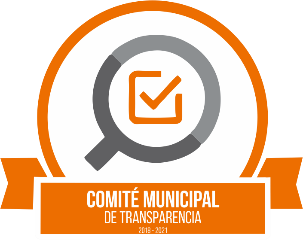 PRESIDENCIA MUNICIPAL                                                                     Oficio: PM/0187/2019                                                                               Asunto: Convocatoria a la                                                                               del Comité De Transparencia.C. JOSÉ ROSARIO CAMARENA HERMOSILLOTITULAR DE LA UNIDAD DE TRANSPARENCIAMUNICIPIO DE ZAPOTLANEJO, JALISCOP R E S E N T E:El que suscribe, L.A.P. Héctor Álvarez Contreras en mi calidad de Presidente del Comité de Transparencia del Ayuntamiento de Zapotlanejo, Jalisco y con fundamento en del artículos 27.1, 28.1, 29.1, de la Ley de Transparencia y Acceso a la Información Pública del Estado de Jalisco y sus Municipios, además de todas las aplicables en derecho, le envío un cordial saludo y al mismo tiempo aprovecho para convocarlo a la reunión de Inexistencia de Información del Comité de Transparencia del Ayuntamiento de Zapotlanejo, Jalisco, la cual tendrá verificativo el día 12 doce abril del presente año, en punto de las 09:00 hrs, en las instalaciones de la Presidencia Municipal, ubicada en la calle Reforma, número 02 dos, colonia Centro de este municipio:ORDEN DEL DIASin más por el momento me despido y espero su valiosa asistencia para el desarrollo del orden del día, quedando a sus órdenes.A T E N T A M E N T E“2019, AÑO DE LA IGUALDAD DE GÉNERO EN JALISCO”.Zapotlanejo, Jalisco, A 10 diez de abril del 2019_____________________________________L.A.P. HÉCTOR ALVAREZ CONTRERASPRESIDENTE DEL COMITÉ DE TRANSPARENCIA DE ZAPOTLANEJO, JALISCO.1.  Registro de Asistencia.2. Bienvenida y exposición de motivos por parte del L.A.P. Héctor Álvarez Contreras, Presidente Municipal de Zapotlanejo y del Comité de Transparencia.3. Presentación Revisión, discusión y en su caso, confirmación de la inexistencia de  la información a la que refiere la solicitud de información INFOMEX 042/2019 por parte del Titular de la Unidad de Transparencia, el C. José Rosario Camarena Hermosillo.4. Observaciones y sugerencias por parte de los integrantes del Consejo.5. Finaliza la reunión.